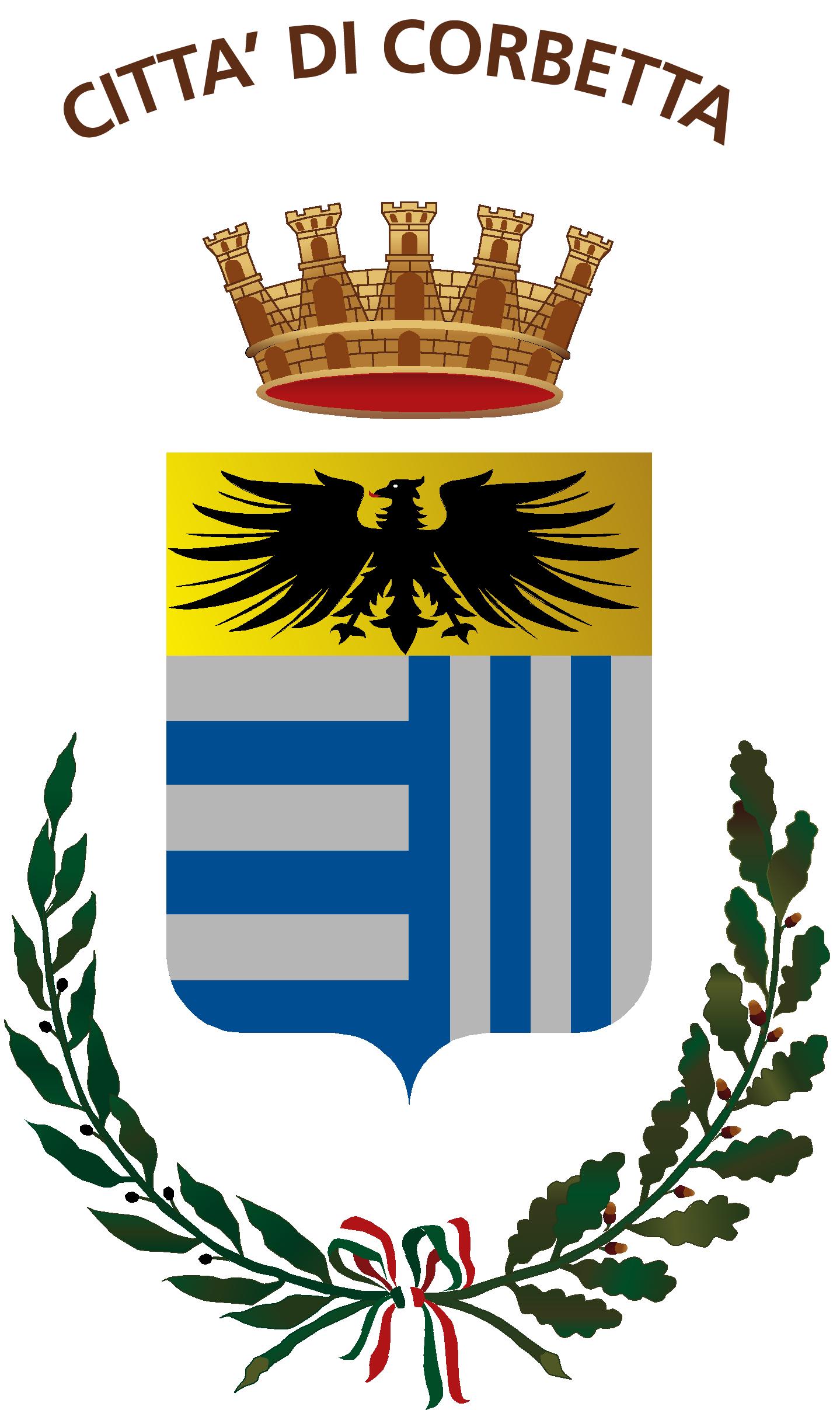 ISTANZA DI PARTECIPAZIONE ALLA SELEZIONE 1 POSTO di  “ASSISTENTE SOCIALE”  D1Il/La sottoscritto/a:CHIEDE di partecipare alla selezione pubblica per l’assunzione a tempo indeterminato di cui in oggetto – categoria D.1.A tal fine, sotto la propria responsabilità e consapevole della responsabilità penale cui può andare incontro in caso di dichiarazioni false o comunque non corrispondenti al vero, di uso o esibizione di atti falsi o contenenti dati non più rispondenti a verità, ai sensi dell’art. 76 del D.P.R. 28.12.2000, n. 445DICHIARAdi essere di stato civile:        di essere cittadino/a italiano/a       di essere cittadino/a Stato Membro dell’UE ______________________________________
       di essere iscritto nelle liste elettorali del comune di _________________________________

       di non essere iscritto o di essere stato cancellato dalle liste elettorali per i seguenti motivi          _________________________________________________________________________       di godere dei diritti civili e politici anche negli stati di appartenenza o di provenienza       di non aver riportato condanne penali né di avere procedimenti penali in corso, essendo a conoscenza del fatto che, ai sensi della Legge 13 dicembre 1999, n. 475, la sentenza prevista dall’art. 444 del C.P.P. (c.d. patteggiamento) è equiparata a condanna
       di aver riportato le seguenti condanne penali
_________________________________________________________________________
(specificare)        di avere pendenti i seguenti procedimenti penali in corso_________________________________________________________________________
(specificare)        di non essere sottoposto a misure di prevenzione, né di esserlo mai stato       di non essere stato destituito o dispensato dall'impiego in una Pubblica Amministrazione per persistente insufficiente rendimento, ovvero di non essere stato dichiarato decaduto da un impiego statale, ai sensi dell’art. 127 - comma 1 - lettera d) del Testo Unico delle disposizioni concernenti lo statuto degli impiegati civili dello Stato, approvato con D.P.R. n. 3 del 10 gennaio 1957        di non aver subito risoluzioni dall’impiego presso Pubbliche Amministrazioni      di essere in posizione regolare nei confronti dell’obbligo di leva (per i candidati di sesso maschile nati entro il 31.12.1985)        di possedere l’idoneità psicofisica e attitudinale all’impiego       di essere in possesso del diploma di laurea  in ___________________________________
_____ _________________________________________________________________________
         (indicare se trattasi di laurea breve,  laurea del vecchio ordinamento / DL -o specialistica -/ LS-o magistrale-/ LM oppure di titolo equipollente /equiparato, ai sensi della seguente normativa vigente). 

conseguito in data ______________ della durata di nr. _______ anni presso l’Università
______________________________________________________________________________

con votazione finale di   _____/_____
Qualora in possesso di titolo di studio straniero specificare l’ atto che riconosce l’equivalenza al titolo richiesto dal bando (indicandone gli estremi e l’Autorità che lo ha rilasciato). In tal caso alla domanda dovrà essere allegata la traduzione italiana del titolo di studio straniero e l’atto richiamato.
________________________________________________________________________________
 di essere in possesso dell’iscrizione all’Albo professionale degli Assistenti sociali di……………………………………………………………………………………………………….., al nr……………………….a far data dal……………………………………………………………….    o, in alternativa,  di aver presentato domanda di iscrizione ad un Albo regionale e di essere in attesa di accoglimento della richiesta    se cittadino straniero di conoscere bene la lingua italiana letta, scritta e parlata  di avere adeguata conoscenza parlata e scritta della lingua INGLESE  di saper utilizzare le apparecchiature e applicazioni informatiche più diffuse (Word, Excel, Internet, Outlook ecc…)    di essere in possesso della patente di guida di categoria B per l’abilitazione alla guida di 	autoveicoli   di essere in possesso dei seguenti titoli di riserva ( se volontari di F.F.A.A.  specificare il  titolo VFP4, VFP1 ecc…), o titoli di precedenza e/o preferenza a parità di punteggio      ___________________________________________________________________________                                   (indicare i motivi e la normativa di riferimento)N.B. LA MANCATA DICHIARAZIONE DEL TITOLO, ESCLUDE IL CONCORRENTE DALL’APPLICAZIONE DEL BENEFICIO   (Solo per i beneficiari di L. 104/1992) in qualità di beneficiario della Legge 05.02.1992 n. 104 dichiara di aver bisogno del seguente ausilio necessario per l’espletamento delle prove in relazione al proprio handicap (specificare)_____________________________________________________   di necessitare di modalità particolari (specificare) ______________________________   e/o di tempi aggiuntivi  (specificare) ______________________________________________   (Solo per gli interessati ) di avere diritto di usufruire di una delle seguenti  misure per evitare penalizzazioni dei concorsi pubblici  previste dalla disciplina di cui al decreto interministeriale del 12 novembre 2021 di attuazione delle disposizioni del D.L. 80/2021, che assicura alle persone con disturbi specifici dell’apprendimento ( DSA) la possibilità di usufruire di alcune misure per evitare penalizzazioni dei concorsi pubblici: sostituzione della prova scritta con prova orale ( possibilità concessa sulla base della documentazione presentata attestante una grave e documentata disgrafia e disortografia) . Il colloquio orale ha contenuto analogo alle prove scritte.utilizzo di  strumenti compensativi nel caso di “difficoltà di lettura,, di scrittura e di calcolo” ( con ausilio tecnologico giudicato idoneo dalla Commissione)prolungamento del tempo per lo svolgimento della prova scritta ( i tempi aggiuntivi concessi ai candidati non potranno superare il 50% del tempo assegnato per la prova).I candidati interessati dovranno espressamente dichiarare nella domanda di partecipazione di volere usufruire di una di queste possibilità.La richiesta deve essere obbligatoriamente corredata da idonea certificazione medica, che va resa dalla commissione medico legale dell’Asl o da una struttura sanitaria pubblica.   di accettare senza riserva le condizioni stabilite dal bando di selezione pubblica, nonché da leggi e regolamenti in vigore al momento dell’assunzione, ivi comprese quelle previste dal vigente C.C.N.L.   di accettare, in caso di assunzione, tutte le disposizioni che regolano lo stato giuridico dei dipendenti, ivi comprese quelle previste dal vigente C.C.N.L. del Comparto Funzioni locali   di essere a conoscenza del fatto che le false dichiarazioni comportano sanzioni penali cui fa rinvio l’art. 76 D.P.R. n. 445/2000  di avere i seguenti recapiti per poter ricevere eventuali comunicazioni connesse     alla presente selezione (indicare solo se diverso da quanto già dichiarato)Io sottoscritto/a mi impegno a comunicare per iscritto ogni variazione dei miei riferimenti (cellulare, e-mail, recapito) per le comunicazioni relative alla presente selezione e/o per le successive attività connesse alla rilevazione stessa, sollevando l'Amministrazione da ogni responsabilità in caso di irreperibilità del destinatario.ALLEGA Fotocopia (fronte e retro) documento di identità in corso di validità (obbligatorio se l’accesso al Portale non è stato effettuato con SPID o carta regionale dei servizi)Fotocopia (fronte e retro) del Codice FiscaleFotocopia (fronte e retro)  della patente di guida in corso di validità Dettagliato curriculum vitae in formato europeo datato e sottoscritto in formato pdfQuietanza di versamento dei diritti di partecipazione alla presente selezioneFotocopia del titolo di studio estero con traduzione italiana e atto che attesti l’equivalenza del  titolo rispetto a quello  richiesto dal bando, ai sensi della normativa italiana (solo per gli interessati)Eventuali certificazioni o dichiarazioni sostitutive di certificazione comprovanti il possesso dei titoli di riserva o di preferenza/precedenza (per i soli beneficiari)Copia del permesso di soggiorno e copia della documentazione attestante il grado di parentela con un cittadino comunitario, o copia del permesso di soggiorno UE per soggiornanti di lungo periodo, o copia della documentazione attestante lo status di rifugiato o lo status di protezione sussidiaria (solo per i cittadini extracomunitari)Data ____________________	 Firma ____________________________________________Ai fini del trattamento dei dati personali e sensibili dichiara inoltredi aver preso visone e aver ben compreso l'informativa resa sul trattamento dei dati personali e sensibili ai sensi dell'articolo 13 del Regolamento (UE) 2016/679 e dell’articolo 10 del decreto legislativo 18 maggio 2018, n. 51 (obbligatorio per la gestione del procedimento);di prestare consenso affinché i dati personali contenuti nella presente domanda possano essere trattati, nel rispetto degli artt. 6,9 e13 del Regolamento (UE) 2016/679, per gli adempimenti connessi alla presente procedura o ad altri servizi erogati dal Comune e per successive ed eventuali comunicazioni, nonché per ricevere avvisi, informazioni, anche personalizzate, sulle attività ed i servizi del Comune tramite comunicazioni, informative, newsletter o altri strumenti informativi. I dati verranno trattati sino a richiesta espressa di cancellazione da parte dell’interessato.L’ interessato ha il diritto di ottenere dal titolare del trattamento la cancellazione dei dati personali che lo riguardano nel rispetto dell’art. 17 del Regolamento (UE) 2016/679, inviando una mail al servizio interessato.Data ____________________	 Firma ____________________________________________Responsabile del procedimento e scadenzaResponsabile del procedimento e scadenzaResp.: Guido Luciano MilaniCognomeCognomeCognomeCognomeNomeNomeNomeNomeNomeNomeLuogo di nascitaLuogo di nascitaData di nascitaComune di Residenza    (provincia)                                                         Comune di Residenza    (provincia)                                                         Comune di Residenza    (provincia)                                                         CAPIndirizzo di Residenza (Via / Piazza)  e nr. Civico                               Indirizzo di Residenza (Via / Piazza)  e nr. Civico                               Indirizzo di Residenza (Via / Piazza)  e nr. Civico                               Indirizzo di Residenza (Via / Piazza)  e nr. Civico                               Indirizzo di Residenza (Via / Piazza)  e nr. Civico                               Indirizzo di Residenza (Via / Piazza)  e nr. Civico                               Indirizzo di Residenza (Via / Piazza)  e nr. Civico                               Indirizzo di Residenza (Via / Piazza)  e nr. Civico                               Indirizzo di Residenza (Via / Piazza)  e nr. Civico                               Indirizzo di Residenza (Via / Piazza)  e nr. Civico                               Recapito telefonico                                         Recapito telefonico                                         Recapito telefonico                                         Codice FiscaleCodice FiscaleCodice FiscaleIndirizzo di  Posta elettronica e/o certificata                            Indirizzo di  Posta elettronica e/o certificata                            Indirizzo di  Posta elettronica e/o certificata                            Indirizzo di  Posta elettronica e/o certificata                            Indirizzo di  Posta elettronica e/o certificata                            Indirizzo di  Posta elettronica e/o certificata                            Indirizzo di  Posta elettronica e/o certificata                            Indirizzo di  Posta elettronica e/o certificata                            Indirizzo di  Posta elettronica e/o certificata                            Indirizzo di  Posta elettronica e/o certificata                            Indirizzo di Recapito (Via / Piazza)  e nr. Civico                               Indirizzo di Recapito (Via / Piazza)  e nr. Civico                               Indirizzo di Recapito (Via / Piazza)  e nr. Civico                               Comune                                        (provincia) Ulteriore Recapito TelefonicoUlteriore Indirizzo di  Posta elettronica e/o certificata                             Ulteriore Indirizzo di  Posta elettronica e/o certificata                             Ulteriore Indirizzo di  Posta elettronica e/o certificata                             